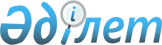 О приобретении акций AlemBank KazakstanПостановление Правительства Республики Казахстан от 15 января 1997 г. N 69



      Рассмотрев предложение Национального Банка Республики Казахстан о приобретении акций AlemBank Каzакstаn, имеющего отрицательный капитал, и учитывая значимость банка для банковской системы страны, Правительство Республики Казахстан ПОСТАНОВЛЯЕТ: 



      Министерству финансов Республики Казахстан от имени Правительства Республики Казахстан: 



      обратиться в Национальный Банк Республики Казахстан с ходатайством о приобретении акций AlemBank Kazakstan после их принудительного выкупа Национальным Банком Республики Казахстан; 



      разработать и утвердить план основных мероприятий по финансовому оздоровлению AlemBank Каzакstаn; 



      в случае положительного решения данного вопроса Национальным Банком Республики Казахстан в соответствии с Законом Республики Казахстан "
 О Республиканском 
 бюджете на 1997 год" за счет средств резервного фонда Правительства выделить 2 801 тенге 79 тиын для выкупа акций AlemBank Каzакstаn, с заключением необходимого договора о купле-продаже акций банка и выделить средства на рекапитализацию AlemBank Каzакstаn.

      Первый заместитель



       Премьер-Министра



     Республики Казахстан

					© 2012. РГП на ПХВ «Институт законодательства и правовой информации Республики Казахстан» Министерства юстиции Республики Казахстан
				